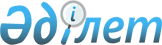 О внесении дополнений в постановление акимата района от 16 января 2009 года N 2 "О проведении приписки граждан 1992 года рождения к призывному участку и старших возрастов, ранее не прошедших приписку"
					
			Утративший силу
			
			
		
					Постановление акимата Мамлютского района Северо-Казахстанской области от 28 февраля 2009 года N 31. Зарегистрировано Управлением юстиции Мамлютского района Северо-Казахстанской области 13 марта 2009 года N 13-10-79. Утратило силу в связи с истечением срока действия (письмо аппарата акима Мамлютского района Северо-Казахстанской области от 13 сентября 2012 года N 02-08-02-02/828)      Сноска. Утратило силу в связи с истечением срока действия (письмо аппарата акима Мамлютского района Северо-Казахстанской области от 13.09.2012 N 02-08-02-02/828)       

В соответствии с пунктом 2 статьи 31 Закона Республики Казахстан от 23 января 2001 года № 148 «О местном государственном управлении и самоуправлении в Республике Казахстан» и статьей 28 Закона Республики Казахстан от 24 марта 1998 года № 213 «О нормативных правовых актах», акимат района ПОСТАНОВЛЯЕТ:



      1. Внести в постановление акимата района от 16 января 2009 года № 2 «О проведении приписки граждан 1992 года рождения к призывному участку и старших возрастов, ранее не прошедших приписку» (зарегистрировано в Северо-Казахстанском региональном разделе реестра государственной регистрации 20 января 2009 года за № 13-10-74, опубликовано в газете «Знамя труда» от 23 января 2009 года), с изменениями и дополнениями внесенными постановлением акимата района от 28 января 2009 года № 11 «О внесении изменений и дополнений в постановление акимата района от 16 января 2009 года № 2 «О проведении приписки граждан 1992 года рождения к призывному участку и старших возрастов, ранее не прошедших приписку» (зарегистрировано в Северо-Казахстанском региональном разделе реестра государственной регистрации 28 января 2009 года за № 13-10-75, опубликовано в газете «Знамя труда» от 6 февраля 2009 года) следующие дополнения:

      в преамбуле:

      после слов «О местном государственном управлении» дополнить словами «и самоуправлении в Республике Казахстан»;

      после слов «О нормативных правовых актах» дополнить словами «на основании протеста прокурора от 28 января 2009 года № 10в/09».



      2. Контроль за исполнением настоящего постановления возложить на руководителя аппарат акима района Мамашарипова С.К.



      3. Настоящее постановление вводится в действие по истечении десяти календарных дней после дня его первого официального опубликования.      Аким района                                  Б. Нугуманов
					© 2012. РГП на ПХВ «Институт законодательства и правовой информации Республики Казахстан» Министерства юстиции Республики Казахстан
				